ESTADO DO RIO GRANDE DO NORTECÂMARA MUNICIPAL DE SÃO JOÃO DO SABUGIREQUERIMENTO Nº. 020/2022Requeiro a V. Ex.ª, com base no artigo 154 do Regimento Interno e ouvido o plenário desta casa, requer que seja enviado ofício ao Governo do Estado e ao Secretário de Segurança, para que faça a aquisição de um sonômetro para a Equipe Ambiental de Caicó no Seridó. JUSTIFICATIVA EM PLENÁRIO		        Sala das Sessões, em 09 de maio de 2022.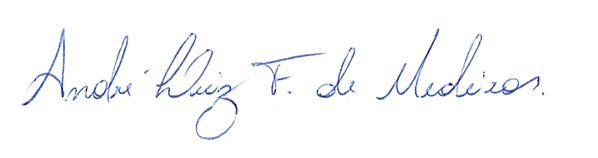 __________________________________________________                  CIPRIANO ALVES DA COSTA NETOVEREADOR - AUTOR